Anexo No 1Tabla No 1. Formato de Revisión de NeumáticosANEXO No 2Imagen No 1. Información del neumático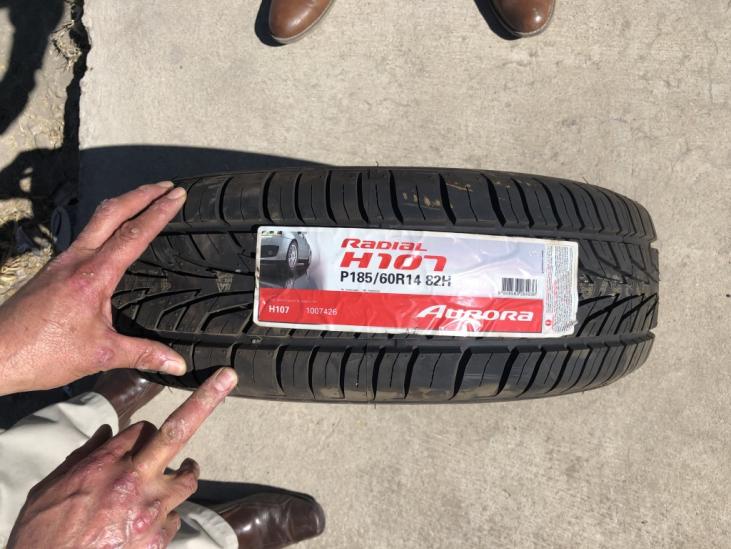          Imagen No 2. Parte lateral del neumático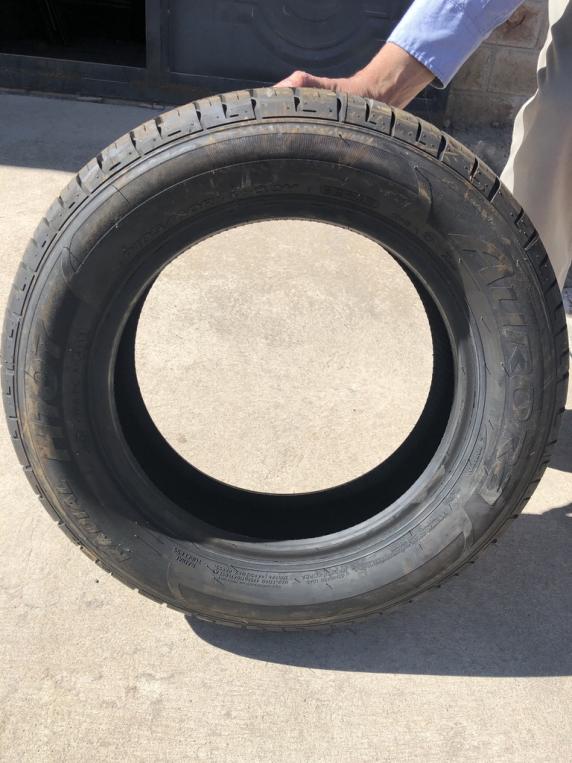 Imagen No 3. Parte superior del neumático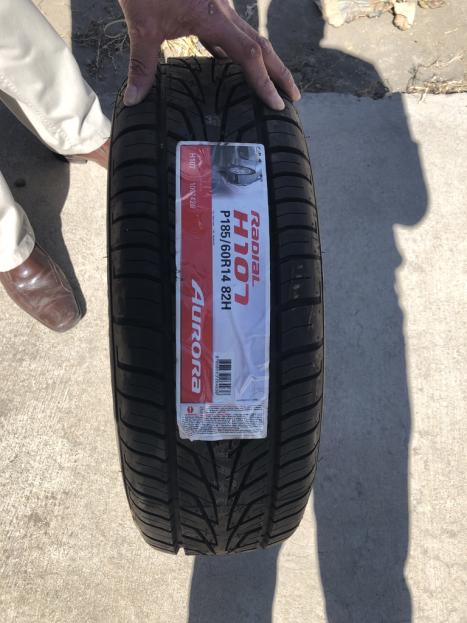 Imagen No 4. DOT del neumático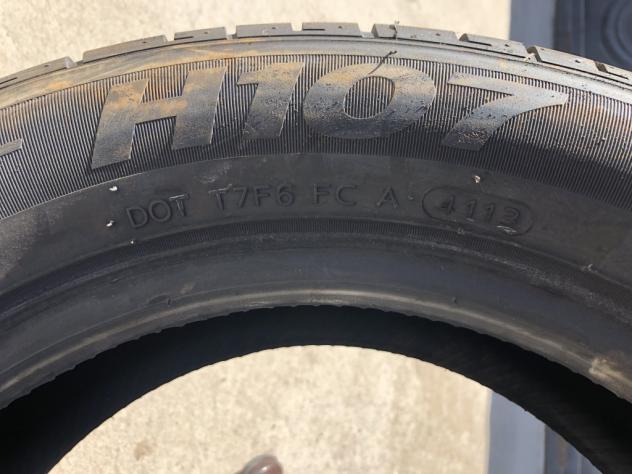 Imagen No 5. Sentido de giro del neumático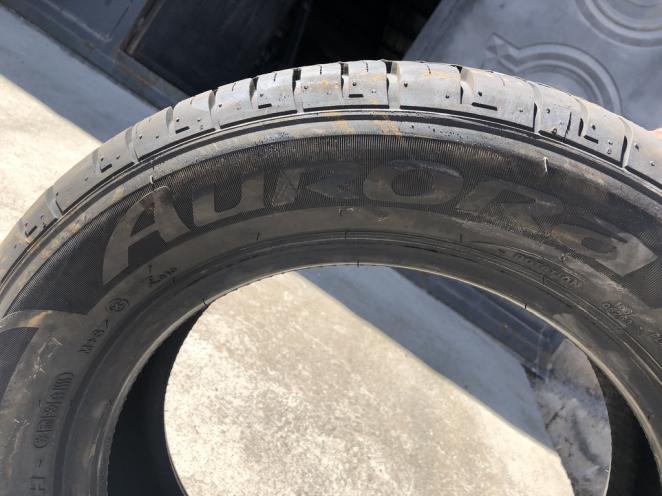 DECLARACIÓN JURAMENTADA:   Declaro bajo juramento que el informe que antecede está conforme a mi leal entender y saber, salvo error u omisión.FIRMA Y RÚBRICAIng. Marco Paredes Herrera MSc.				 	DOCENTE FAULTAD DE INGENERÍA UNIVERSIDAD NACIONAL DE CHIMBORAZO				 Ing. Danny ChangotasigANALISTA DE TRANSPORTEUNIVERSIDAD NACIONAL DE CHIMBORAZOFORMATO DE REVISIÓN DE NEUMÁTICOSFORMATO DE REVISIÓN DE NEUMÁTICOSFORMATO DE REVISIÓN DE NEUMÁTICOSFORMATO DE REVISIÓN DE NEUMÁTICOSFORMATO DE REVISIÓN DE NEUMÁTICOSFECHA: 06/08/2019INSTITUCIÓN: UNACH INSTITUCIÓN: UNACH INSTITUCIÓN: UNACH INSTITUCIÓN: UNACH TIPO DE NEUMÁTICO: 185/60 R14MARCA: AURORA MARCA: AURORA MARCA: AURORA MARCA: AURORA DOT: 4113MODELO: H107MODELO: H107MODELO: H107MODELO: H107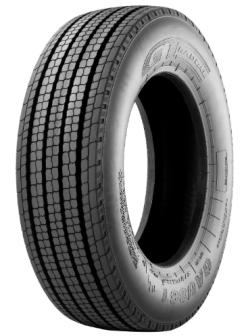 COMPONENTEBUENOREGULARDEFECTUOSOBANDA DE RODADURAXHOMBROXFLANCOXZONA BAJAXTALÓNXARO DE TALÓNXSURCOSXOBSERVACIONESLos neumáticos se encuentran en buenas condiciones, son nuevos sin utilizar, se encontraron embodegados. No obstante, el DOT indica que su fabricación fue en octubre del 2013 y a la presente fecha estamos a 2 meses de cumplir los 5 años de vida utilOBSERVACIONESLos neumáticos se encuentran en buenas condiciones, son nuevos sin utilizar, se encontraron embodegados. No obstante, el DOT indica que su fabricación fue en octubre del 2013 y a la presente fecha estamos a 2 meses de cumplir los 5 años de vida utilOBSERVACIONESLos neumáticos se encuentran en buenas condiciones, son nuevos sin utilizar, se encontraron embodegados. No obstante, el DOT indica que su fabricación fue en octubre del 2013 y a la presente fecha estamos a 2 meses de cumplir los 5 años de vida utilOBSERVACIONESLos neumáticos se encuentran en buenas condiciones, son nuevos sin utilizar, se encontraron embodegados. No obstante, el DOT indica que su fabricación fue en octubre del 2013 y a la presente fecha estamos a 2 meses de cumplir los 5 años de vida util